教师招聘每日一练（9月9日）1.社会文化背景、学校的教学风气、人际关系属于影响教师教学效能感的( )因素。   [单选题]正确率：90.57%2.马克思指出，在社会主义制度下，实现人的全面发展的唯一途径和方法是( )。   [单选题]正确率：66.04%3.根据埃里克森的理论，2-3岁的发展任务是培养( )。   [单选题]正确率：43.4%4.学校工作的全面开展必须以( )为中心。   [单选题]正确率：28.3%5.个体在解决问题过程中，思维沿着许多不同的方向扩展，最终产生多种可能的答案的认知方式称为( )。   [单选题]正确率：96.23%选项小计比例A.教师自身因素11.89%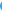 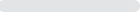 B.内部因素11.89%C.外部环境因素 (答案)4890.57%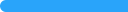 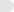 D.客观因素35.66%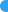 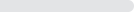 选项小计比例A.教育与生产劳动相结合 (答案)3566.04%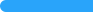 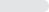 B.教育与社会实践相结合1732.08%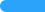 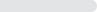 C.教育与创造相结合11.89%D.教育与社会分工相结合00%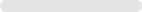 选项小计比例A.自主性 (答案)2343.4%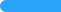 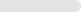 B.主动性1833.96%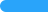 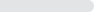 C.勤奋感47.55%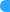 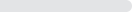 D.自我同一性815.09%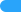 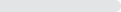 选项小计比例A.教育1630.19%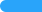 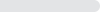 B.德育2241.51%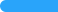 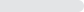 C.教学 (答案)1528.3%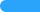 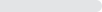 D.智力开发00%选项小计比例A.发散型 (答案)5196.23%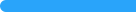 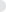 B.辐合型00%C.场依存型00%D.场独立型23.77%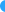 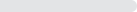 